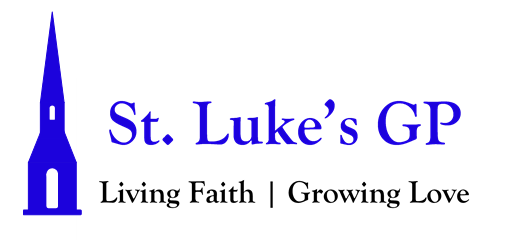 St. Luke’s Gondola Point Morning Prayer Service Proper 15 - August 16, 2020[Un-bolded words are said by one, Bolded words can be said by all.]PENITENTIAL RITE Seek the Lord while he wills to be found, call upon him when he draws near; let the wicked forsake their ways, and the evil ones their thoughts; and let them return to the Lord, and he will have compassion, and to our God, for he will richly pardon. Isaiah 55.6, 7Dear friends in Christ, as we prepare to worship almighty God, let us with penitent and obedient hearts confess our sins, that we may obtain forgiveness by his infinite goodness and mercy.Silence is kept. Most merciful God, we confess that we have sinned against you in thought, word, and deed, by what we have done and by what we have left undone. We have not loved you with our whole heart; we have not loved our neighbours as ourselves. We are truly sorry and we humbly repent. For the sake of your Son Jesus Christ, have mercy on us and forgive us, that we may delight in your will, and walk in your ways, to the glory of your name. Amen. Almighty God have mercy upon us, pardon and deliver us from all our sins, confirm and strengthen us in all goodness, and keep us in eternal life; through Jesus Christ our Lord. Amen.MORNING PRAYERLord, open our lips, And our mouth shall proclaim your praise.O God, make speed to save us. O Lord, make haste to help us.Glory to the Father, and to the Son, and to the Holy Spirit: as it was in the beginning, is now, and will be for ever. Amen. Alleluia!The Lord is in his holy temple: O come, let us worship.Jubilate Psalm 100 Be joyful in the Lord, all you lands; * serve the Lord with gladness and come before his presence with a song. Know this: The Lord himself is God; * he himself has made us, and we are his; we are his people and the sheep of his pasture. Enter his gates with thanksgiving; go into his courts with praise; * give thanks to him and call upon his name. For the Lord is good; his mercy is everlasting; * and his faithfulness endures from age to age.Glory to the Father, and to the Son, and to the Holy Spirit: as it was in the beginning, is now and will be for ever. Amen.The Lord is in his holy temple: O come, let us worship.PROCLAMATION OF THE WORDA Reading from Isaiah 56:1, 6-8.Thus says the Lord: Maintain justice, and do what is right, for soon my salvation will come, and my deliverance be revealed…6	And the foreigners who join themselves to the Lord, to minister to him, to love the name of the Lord, and to be his servants, all who keep the sabbath, and do not profane it, and hold fast my covenant— 7	these I will bring to my holy mountain, and make them joyful in my house of prayer; their burnt offerings and their sacrifices will be accepted on my altar; for my house shall be called a house of prayer for all peoples. 8	Thus says the Lord God, who gathers the outcasts of Israel, I will gather others to them besides those already gatheredThe Word of the Lord: Thanks be to God.Psalm 67May God be merciful to us and bless us, * show us the light of his countenance and come to us. Let your ways be known upon earth, * your saving health among all nations. Let the peoples praise you, O God; * let all the peoples praise you. Let the nations be glad and sing for joy, * for you judge the peoples with equity and guide all the nations upon earth. Let the peoples praise you, O God; * let all the peoples praise you. The earth has brought forth her increase; * may God, our own God, give us his blessing. May God give us his blessing, * and may all the ends of the earth stand in awe of him.Glory to the Father, and to the Son, and to the Holy Spirit: as it was in the beginning, is now and will be for ever. Amen.A Reading from the letter to the Romans 11:1-2a, 29-32.11 I ask, then, has God rejected his people? By no means! I myself am an Israelite, a descendant of Abraham, a member of the tribe of Benjamin. 2 God has not rejected his people whom he foreknew…29 for the gifts and the calling of God are irrevocable. 30 Just as you were once disobedient to God but have now received mercy because of their disobedience, 31 so they have now been disobedient in order that, by the mercy shown to you, they too may now receive mercy. 32 For God has imprisoned all in disobedience so that he may be merciful to all.The word of the Lord: Thanks be to God.Hymn: Live in Charity & Steadfast Love (CP #553)The Lord be with you: And also with you.The Holy Gospel of our Lord Jesus Christ, according to Matthew (15:10-28). Glory to You, Lord Jesus Christ.10 Then he called the crowd to him and said to them, “Listen and understand: 11 it is not what goes into the mouth that defiles a person, but it is what comes out of the mouth that defiles.” 12 Then the disciples approached and said to him, “Do you know that the Pharisees took offense when they heard what you said?” 13 He answered, “Every plant that my heavenly Father has not planted will be uprooted. 14 Let them alone; they are blind guides of the blind. And if one blind person guides another, both will fall into a pit.” 15 But Peter said to him, “Explain this parable to us.” 16 Then he said, “Are you also still without understanding? 17 Do you not see that whatever goes into the mouth enters the stomach, and goes out into the sewer? 18 But what comes out of the mouth proceeds from the heart, and this is what defiles. 19 For out of the heart come evil intentions, murder, adultery, fornication, theft, false witness, slander. 20 These are what defile a person, but to eat with unwashed hands does not defile.” 21 Jesus left that place and went away to the district of Tyre and Sidon. 22 Just then a Canaanite woman from that region came out and started shouting, “Have mercy on me, Lord, Son of David; my daughter is tormented by a demon.” 23 But he did not answer her at all. And his disciples came and urged him, saying, “Send her away, for she keeps shouting after us.” 24 He answered, “I was sent only to the lost sheep of the house of Israel.” 25 But she came and knelt before him, saying, “Lord, help me.” 26 He answered, “It is not fair to take the children’s food and throw it to the dogs.” 27 She said, “Yes, Lord, yet even the dogs eat the crumbs that fall from their masters’ table.” 28 Then Jesus answered her, “Woman, great is your faith! Let it be done for you as you wish.” And her daughter was healed instantly.The Gospel of Christ: Praise be to You, O Christ.The Apostles’ Creed Let us confess our faith, as we say, I believe in God, the Father almighty, creator of heaven and earth. I believe in Jesus Christ, his only Son, our Lord. He was conceived by the power of the Holy Spirit and born of the Virgin Mary. He suffered under Pontius Pilate, was crucified, died, and was buried. He descended to the dead. On the third day he rose again. He ascended into heaven, and is seated at the right hand of the Father. He will come again to judge the living and the dead. I believe in the Holy Spirit, the holy catholic Church, the communion of saints, the forgiveness of sins, the resurrection of the body, and the life everlasting. Amen.INTERCESSIONSLet us pray to the Lord, saying, “Lord, hear our prayer.” Let us pray for the peace of the world: the Lord grant that we may live together in justice and faith. Lord, hear our prayer. Let us pray for this country, and especially for Queen Elizabeth, the Governor General, the Prime Minister, and all in authority: the Lord help them to serve this people according to his holy will. Lord, hear our prayer. Let us pray for children and young people, especially as they prepare to return to school amid many new changes and concerns: the Lord guide their growth and development, and keep them safe in both body and mind. Lord, hear our prayer. Let us pray for the sick, especially those suffering from the effects of the COVID-19 pandemic: the Lord deliver them and keep them in his love. Lord, hear our prayer. Let us pray for all who are condemned to exile, prison, harsh treatment, or hard labour, for the sake of justice and truth: the Lord support them and keep them steadfast. Lord, hear our prayer. Hear and answer our prayers, O Lord, according to your will, and your grace.[Take a moment of silence to offer up prayers and thanksgivings, for yourself and others. Our weekly prayer list can be found in this week’s bulletin.]We remember the prophets, apostles, martyrs, and all who have borne witness to the gospel: the Lord direct our lives in the same spirit of service and sacrifice. Lord, hear our prayer.Accept, O Lord, our thanks and praise for all you have done for us. We thank you for the splendour of the whole creation, for the beauty of this world, for the wonder of life, and for the mystery of love. We thank you for the blessing of family and friends, and for the loving care which surrounds us on every side. We thank you for setting us tasks which demand our best efforts, and for leading us to accomplishments which satisfy and delight us. We thank you also for those disappointments and failures that lead us to acknowledge our dependence on you alone. Above all, we thank you for your Son Jesus Christ; for the truth of his word and the example of his life; for his steadfast obedience, by which he overcame temptation; for his dying, through which he overcame death; for his rising to life again, in which we are raised to the life of your kingdom. Grant us the gift of your Spirit, that we may know Christ and make him known; and through him, at all times and in all places, may give thanks to you in all things. Amen.CollectAlmighty God, you have broken the tyranny of sin and sent into our hearts the Spirit of your Son. Give us grace to dedicate our freedom to your service, that all people may know the glorious liberty of the children of God; through Jesus Christ our Lord, who lives and reigns with you and the Holy Spirit, one God, now and for ever. Amen.The Lord’s PrayerAnd now, as our Saviour Christ has taught us, we are bold to say, Our Father, who art in heaven, hallowed be thy name, thy kingdom come, thy will be done, on earth as it is in heaven. Give us this day our daily bread. And forgive us our trespasses, as we forgive those who trespass against us. And lead us not into temptation, but deliver us from evil. For thine is the kingdom, the power, and the glory, for ever and ever. Amen.Let us bless the Lord. Thanks be to God.Hymn God Whose Almighty Word (CP #560)Dismissal The grace of our Lord Jesus Christ, and the love of God, and the fellowship of the Holy Spirit, be with us all evermore. Amen.